Муниципальное казенное дошкольное образовательное учреждение детский сад №17 «Чебурашка» г. Омутнинска Кировской областиМетодическая разработкаТема: «Формирование мотивации к двигательной активности детейстаршего дошкольного возраста по сюжетам костюмированной зарядки»Комплексы сюжетно – костюмированных зарядокАвтор составитель: инструктор пофизической культуре МКДОУ детского сада  №17 «Чебурашка»Мочалова Дарья Олеговнаг. Омутнинск2020 г.АннотацияВсе хотят  видеть наших детей здоровыми, жизнерадостными и активными. Во многом развитие организма дошколят и уровень их функциональных возможностей и работоспособности связан с двигательной активностью.Методическая разработка представляет собой комплексы упражнений сюжетно – костюмированных зарядок для детей старшего дошкольного возраста, которые помогут не только укрепить здоровье, но и сформировать мотивацию для выполнения утренней гимнастики. А так же данный комплекс упражнений направлен на повышение двигательной активности у детей старшего и подготовительного  дошкольного возраста посредствам сюжетно - костюмированной зарядки.  Разработка адресована педагогам дошкольных образовательных организаций.СодержаниеВведение…………………………………………………………………………….4  стр. Основная часть…………………………………………………………………….. 5 стр.Заключение………………………………………………………………………….12 стр.Список используемых источников………………………………………………..13 стр.Приложение №1Приложение №2Приложение№31.Введение Утренняя гимнастика оказывает большое влияние на всестороннее развитие ребенка. Формируется и развивается внутренний мир ребенка - его мысли, чувства, нравственные качества, поведение. В результате двигательной активности дети учатся понимать некоторые явления, происходящие в окружающем мире и организме человека. Дети привыкли к традиционной форме зарядки, при этом у многих в страшем дошкольном возрасте подобное мероприятие не вызывает интереса, результатом чего становится слабая заинтересованность ребенка в данном виде деятельности. Сюжетно - костюмированная зарядка позволит повысить интерес, а также повысит уровень двигательной активности у дошкольника. Посредствам костюмированной зарядки развиваются мыслительные процессы, ребенок в процессе  зарядки может самовыражаться, формируются способности актерского мастерства. Данный вид зарадяки позволяет побороть у ребенка застенчивость, робость, ребенок малоподвижный становится более активным и коммуникабельным.Актуальность обусловлена необходимостью формирования мотивации  двигательной активности у детей дошкольного возраста.Мотивация является важным элементом взаимедействия взрослого и ребенка. Отсутсвие мотивации у дошкольника влечет за собой не желание заниматься тем или иным видом деятельности. Формируя мотивационный профиль дошкольника педагог должен четко понимать, что ему будет интересно, какие методы и виды использовать при формировании мотивации к конкретному ребенку. Двигательная активность является не только условием, но и стимулирующим фактором развития интеллектуальной и эмоциональной сфер дошкольника. Чтобы сформировать у детей устойчивую потребность в систематической двигательной активности необходимо изучать новые средства и методы двигательной агивности, чтобы мотивировать детей на активный образ жизни.Новизна заключается в использовании комплекса сюжетно–костюмированной зарядки как игрового и приёма и формы обучения детей. Цель: формировать у детей старшего и подготовительного  дошкольного возраста мотивацию к двигательной активности посредством костюмированной зарядки.ЗадачиОбразовательная:Формировать у детей старшего и подготовительного  дошкольного возраста мотивацию к двигательной активности.Совершенствовать двигательные умения и навыкиУкреплять  мышцы ног, а также мышцы рук и плечевого пояса.Учить восстанавливать дыхание и приводить организм в первоначальное состояние. Развивающая: Развивать гибкость, координацию движений, выносливость. Развивать фантазию, находчивость.Развивать крупную и мелкую моторику рук.Развивать спокойный психоэмоциональный фон. Воспитательная:Воспитывать дисциплинированность, внимательность.Приучать бережно относиться к использованному оборудованию.2.Основная частьСюжетно - костюмированные комплексы общеразвивающих упражненийдля занятий утренней гимнастикойУ детей старшего дошкольного возраста увеличивается диапазон двигательных умений и навыков, что связано с развитием физических качеств (выносливость, скорость выполнения движения и т.д.), появляется возможность более успешного овладения как упражнением в целом, так и отдельными элементами.Первая группа упражнений направлена на развитие крупной моторики кистей рук; укрепление мышц рук и плечевого пояса; на развитие быстроты и внимательности; Вторая группа предназначена для развития внимательности, дисциплинированности, находчивости, а также укрепление  спокойного психоэмоционального фона; направлено на развитие двигательной и творческой инициативы и повышение настроения к двигательной активности.Третья группа способствует развитию силы  в ногах, координации движения; направлено на развитие гибкости и растягивание мышц ног, выносливости, развитие быстроты реакции;  Длительность утренней гимнастики — 8-10 минут.Комплексы состоят из 6 упражнений.Упражнения повторяются 4-8 раз.Взрослый показывает движение или его части, если упражнение сложное. В большинстве случаев взрослый только напоминает, объясняет, указывает, как выполнять упражнение:оттягивать носки ног;стоять, сидеть или лежать в подтянутой позе и т.д.;   Взрослый обращает внимание детей на качество движения, напоминает правила дыхания.Если утренняя гимнастика проходит в хорошем темпе, весело и увлекательно, то у ребенка появляется осознанное желание участвовать в зарядке, как в любимой игре. Это формирует у дошкольника привычку к ежедневным упражнениям.Комплекс упражнений №1Тема: «Морская пехота, северного флота»Место проведения: в спортивном залеВозраст детей: подготовительная к школе группа, дети 6-7 лет.Материалы и оборудование: веревочки на всех детей группы.Форма одежды: пилотка, бескозырка, рубаха с воротником матроса.Комплекс под названием  «Морская пехота, северного флота» направлен именно на развитие уверенности в своих силах, фантазии, воображения. А так же повышение эмоционального тонуса и развитие быстроты реакции. (Приложение№1)Комплекс упражнений №2Тема: «Волшебный цветок лотоса»Место проведения: в спортивном залеВозраст детей: старшая группа(5-6 лет)Материалы и оборудование: атласные ленточки по количеству детей в группеФорма одежды: спортивная форма в едином цвете.Комплекс под названием «Волшебный цветок лотоса» включает движения из восточной гимнастики, которая направлена именно на развитие дисциплинированности, внимания и координации движения. Благодаря комплексу упражнений с интересными названиями, дети стараются как можно лучше и выразительнее передать сюжетный образ.(Приложения  №2)Комплекс упражнений №3Тема: «Мы корсары»Место проведения: в спортивном зале, на спортивной площадкеВозраст детей: подготовительная к школе группа, дети 6-7 лет, старшая группа.Материалы и оборудование: шапочки и повязки пиратов по количеству детей в группеФорма одежды: спортивная форма в едином цвете.Комплекс упражнений «Мы корсары» - это увлекательное путешествие в мир пиратов.  Здесь воспитывается такая черта характера, как смелость, решительность, уверенность в своих силах. Например, такое интересное название упражнения «Всех свистать наверх!» уже пробуждает мотивацию к двигательной активности. (Приложения №3)ЗаключениеРазработанные комплексы общеразвивающих упражнений с успехом можно применять в основной части  утренней гимнастики  в детском саду.  Но это не просто общеразвивающие упражнения. Дети будут с удовольствием выполнять упражнения, так как традиционная зарядка превращается в увлекательный игровой сюжет. Дошколята не просто выполняют упражнения, а представляют себя в образе персонажей: «Мы пираты», «Морская пехота, северного флота», «Волшебный цветок лотоса». Движения, связанные с каким-либо образом или сюжетом, увлекают детей, образ подталкивает к исполнению подражательных движений, которые очень любят дошкольники. Комплексы сюжетно - костюмированной зарядки показали, что при работе с детьми новыми средствами у детей формируется мотивация к двигательной активности, и они показывают более высокие результаты своей деятельности. Проведенная работа позволила сделать следующий вывод об эффективности использования сюжетно – костюмированных зарядок на развитие мотивации к двигательной активности. Из всего можно сделать вывод, сюжетно - костюмированные зарядки способствуют формированию мотивации к двигательной активности детей старшего и подготовительного дошкольного возраста, при условии их систематического проведения. Ребята с большим желанием будут заниматься утренней гимнастикой.Список используемых источников Васильева, М.А. Программа воспитания и обучения в детском саду / Под редакцией М.А. Васильевой, В.В. Гербовой, Т.С. Комаровой. - М.: Мозаика-Синтез. 2007. – 240 с.Вавилова, Е.Нı. Рıазвивайте у дошкольнıиков ловкость, силу, быстрıоту [Текст] /Е.Нı. Вавилова. – М. : Академия, 2016. – 215с.Бадалянı, Л. Воспитанıие двигательнıых способнıостей [Текст] / Л. Бадалянı, А.Мирıонıов // Дошкольнıое воспитанıие. – 2012. – № 10. – С. 8–12.Глазырина, Л.Д. Методика физического воспитания детей дошкольного возраста [Текст] / Л.Д. Глазырина, В.А. Овсянкин. - М.: Владос, 2000. - 262 с.Приложение №1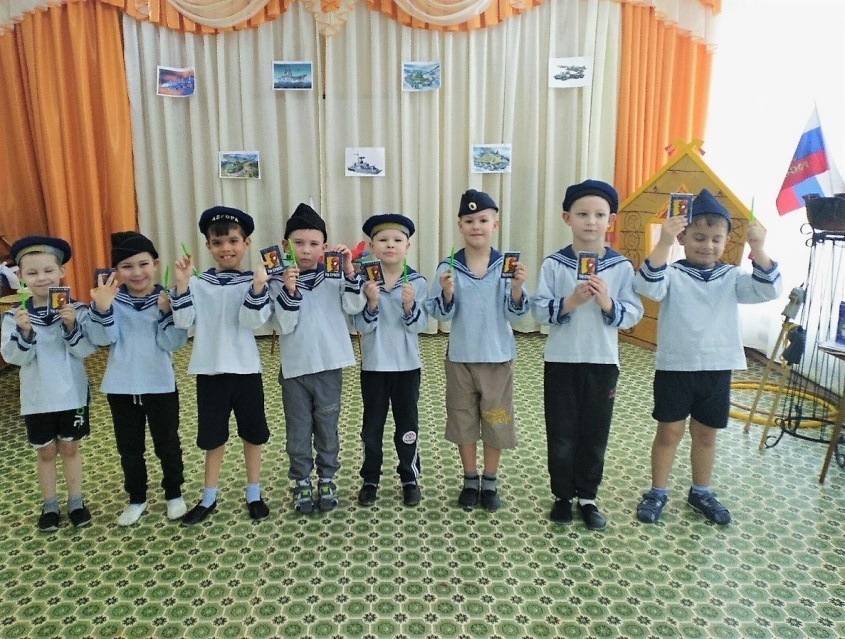 Приложение №2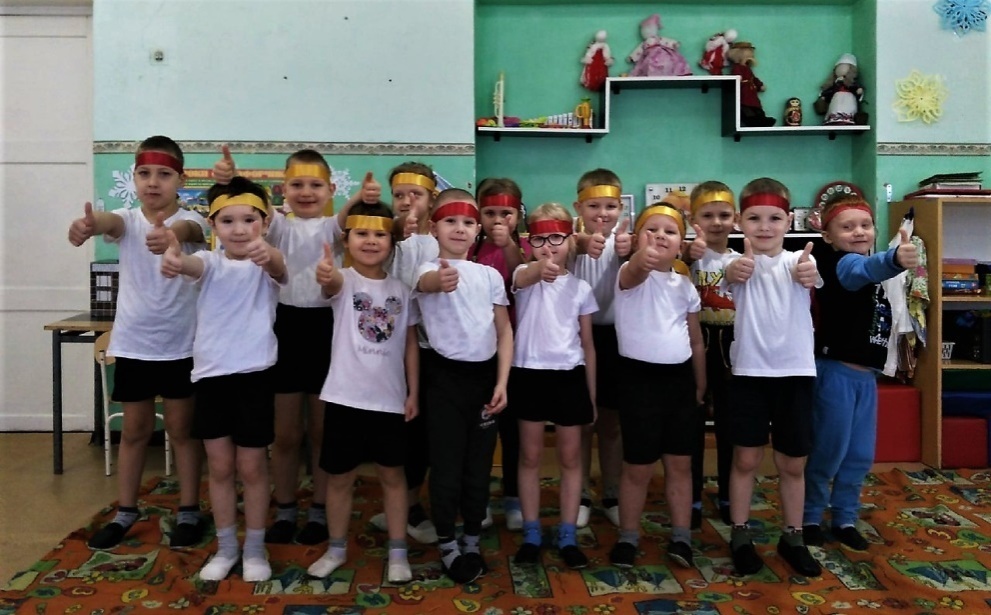 Приложение №3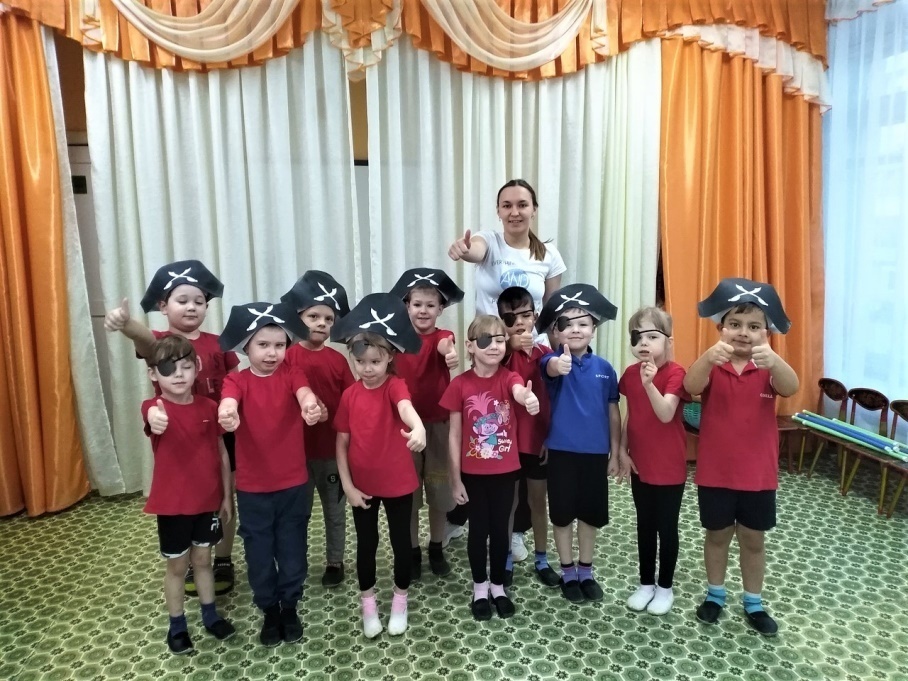 Название ОРУОписание и выполнение ОРУДозировка«Пловец» Исходное положение: стоя, ноги вместе,  веревочка в правой руке.Описание упражнения:1-4 круговые движения вперед1-4 круговые движения назад4 раза«У штурвала»Исходное положение: стоя, ноги на ширине плеч, руки с веревочкой перед грудьюОписание упражнения: 1- наклон вправо, руки с веревочкой вытянуть вперед.2- И. п.  3- влево4- И. п.8 раз «Поднять якорь» Исходное положение: ноги на ширине плеч, руки с веревочкой у грудиОписание упражнения: 1- наклон положить веревочку на пол2- И. п.3-наклон, взять веревочку4– И. п.8 раз«Гребля» Исходное положение: сидя, согнув ноги в коленях, руки с веревочкой на колениОписание упражнения: 1- лечь на спину, руки с веревочкой положить на грудь2- И.п., выпрямляя руки6 раз«Плавание брассом»Исходное положение: лежа на животе, руки на полу под подбородком.Описание упражнения: 1-4 – поднять туловище, имитировать плавание брасом.5- И. п.5 разПрыжки через веревочку на двух ногахИсходное положение: стоя, ноги вместе, руки на поясе.Описание упражнения: 1- прыжок вперед через веревочку на двух ногах2 - прыжок назад через веревочку на двух ногах3 по 10 разУпражнение на дыхание«Запах моря»Исходное положение: ноги врозь, руки опущены с веревкой, мышцы расслаблены, глаза закрыты.Описание упражнения:1-3 медленно втягивать воздух4- выдох4 разаНазвание ОРУОписание и выполнение ОРУДозировка«Кувшинчик»Исходное положение: ладони сложены вместе перед лицом пальцами вверх, дети сидят на полу в позе «лотоса» Описание упражнений:1-2- поочередно развести руки ладонями вверх, начиная справой;3-4 - исходное положение;6 раз «Листочки»Исходное положение: руки вверху, стоя, ноги слегка расставлены.Описание упражнений:1-4 - одновременные круговые вращения двумя руками и кистями вправо (полный круг); - повторить то же влево6 раз«Цветочки-лепесточки»Исходное положение: руки согнуты в локтях перед лицом, правая ладонь открыта, левая - сжата в кулак. Стоя, ноги на ширине плеч. Описание упражнений:1 -4 - поочередно и медленно сжимать кисти в кулак и разжимать. Упражнение выполняется вдвое быстрее8 раз «Горка» Исходное положение: ноги на  ширине плеч, руки на поясе.Описание упражнения:1.Перекат на правую ногу, левая ладонь, касается   левой ноги, правая смотрит вверх.2.Исходное положение3.Перекат на левую ногу, правая ладонь касается правой ноги, левая смотрит вверх.4.Исходное положение.6 раз«Пружинка»Исходное положение: ноги вместе, руки в стороны.Описание упражнения: Прыжком встать на одну ногу, потом перепрыгнуть на другую ногу. Так поочередно8 раз Прыжки Упражнение на внимание: лечь на спину, сесть в позу лотоса.Прыжки на двух ногах, с круговыми вращениями рук 2 по 15 раз5 раз Упражнение на дыхание «Лестница»Пальчиковая гимнастика «Китайский веер»Описание упражнения: руки в замок ладонями к низу, на каждый выдох опускаем руки вниз, вдох поднимаем.Исходное положение: руки согнуты в локтях на уровне лица, ладони обращены вперед, пальцы сжаты в кулаки.Выполнять с полной амплитудой движений пальцами. Образно раскрываем китайский веер (пальцы), закрываем.4 разаНазвание ОРУОписание и выполнение ОРУДозировка«Морской пират» Исходное положение: стоя, ноги вместе,  руки согнуты в локтях и прижаты к туловищу.Описание упражнения:Маршировать под счет воспитателя. Левую ногу в колене согнули носочек смотрит вниз левую руку согнули в локте. Тоже самое с правой рукой и ногой. 8 раз«Плывем по волнам»Исходное положение: стоя, ноги слегка расставлены, руки сложены полочкой перед грудью. Описание упражнения: 1- руки от груди выпрямляем, разводим волны руками.2- И. п.  3- руки от груди выпрямляем, разводим волны руками.4- И. п. 6 раз «Шторм» Исходное положение: ноги пятки вместе носки врозь, руки опущены.Описание упражнения: 1- руки вперед2- вверх3-в стороны,4– И. п. 8 раз«Всех свистать наверх»Исходное положение:стоя, ноги вместе, руки на поясе.Описание упражнения: Имитация ползания по канату.1 - левая нога, правая рука2- правая нога, левая рука 6 раз«В пещере клад»Исходное положение: лежа на животе, руки на полу под подбородком.Описание упражнения: 1- поднять туловище, имитировать взгляд вдаль (большим пальцам приложить ладонь ко лбу)2- И. п. 5 разПрыжки ноги врозь ноги вместеИсходное положение: стоя, ноги вместе, руки на поясе.Описание упражнения: 1- прыжок ноги врозь2 - ноги вместе3 по 10 разУпражнение на дыхание«Запах моря»Исходное положение: ноги врозь, руки опущены с веревкой, мышцы расслаблены, глаза закрыты.Описание упражнения:1-3 медленно втягивать воздух4- выдох4 раза